МКУ «УМИ КГО» просит опубликовать в газете «Калтанский вестник» объявления следующего содержания:В связи с предоставлением земельного участка в соответствии со ст. 34 Земельного Кодекса РФ в аренду для установки временного сооружения «Шиномонтаж», расположенного по адресу: Кемеровская обл., г. Калтан, район ул. Спортивная площадью 36,0 кв.м. муниципальное казенное предприятие «Управление муниципальным имуществом Калтанского городского округа» осуществляет прием заявлений по предоставлению вышеуказанного земельного участка с 20.11.2014 г. по 19.12.2014 г. в приемные дни (вторник, четверг) с 9:00 до 16:00 (обед с 12:00 до 13:00) по адресу : Кемеровская обл., г. Калтан, ул. Горького, 38,каб. 3а..Директор МКУ «УМИ КГО»                                    Е. Ф. Оборонова Чикункова Е.В.3-04-05Муниципальное образование – Калтанский городской округ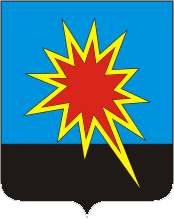 652740 Кемеровская область,г. Калтан, ул. Горького, 38 Муниципальное казенное учреждение«Управление муниципальным имуществомКалтанского городского округа»Тел.: (38472) 3-37-073-04-05E-mail: kumi-kaltan@mail.ru№ б/н    от 17.11.2014 г.Директору МАУ «Пресс -центр г.Калтан»